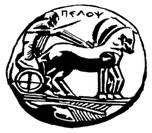 ΠΑΝΕΠΙΣΤΗΜΙΟ ΠΕΛΟΠΟΝΝΗΣΟΥΤΜΗΜΑ ΟΙΚΟΝΟΜΙΚΩΝ ΕΠΙΣΤΗΜΩΝΔΙΑΔΙΚΑΣΙΑ ΕΠΙΛΟΓΗΣ ΦΟΙΤΗΤΩΝ ΓΙΑ ΠΡΑΚΤΙΚΗ ΑΣΚΗΣΗΌροι και Δικαίωμα Συμμετοχής για Πρακτική ΆσκησηΟι φοιτητές θα πρέπει να εκδηλώσουν αίτηση ηλεκτρονικά μέσω της πλατφόρμας για την πρόθεσή τους να πραγματοποιήσουν πρακτική άσκηση σε φορέα.Οι φοιτητές θα πρέπει να υποβάλουν εμπρόθεσμα ηλεκτρονική αίτηση στην πλατφόρμα και κατάθεση δικαιολογητικών.Οι φοιτητές θα πρέπει να βρίσκονται μέχρι και το 8ο εξάμηνο σπουδών και όχι σε μεγαλύτερο εξάμηνο.Οι φοιτητές δεν θα πρέπει να απασχολούνται σε οποιαδήποτε εργασία.Οι φοιτητές που έχουν πραγματοποιήσει παλαιότερα πρακτική άσκηση δεν έχουν δικαίωμα συμμετοχής.Η παρουσία των φοιτητών στη συνέντευξη είναι υποχρεωτική. Η επιλογή των φορέων γίνεται από τους ίδιους τους φοιτητές και εγκρίνεται από τον Τμηματικό Υπεύθυνο.Δεν υπάρχουν προαπαιτούμενα μαθήματα.Κριτήρια Επιλογής Φοιτητών και Μοριοδότηση Κριτηρίων για Πρακτική Άσκηση Βασικά κριτήρια για την επιλογή των φοιτητών για πραγματοποίηση πρακτικής άσκησης αποτελούν ο μέσος όρος βαθμολογίας, το έτος σπουδών, ο αριθμός χρωστούμενων μαθημάτων και η συνέντευξη όπως αναλυτικά περιγράφονται στον πίνακα που ακολουθεί όπου παρουσιάζεται και η αντίστοιχη μοριοδότηση για κάθε κριτήριο. Σε περίπτωση ισοβαθμίας επιλέγεται ο φοιτητής με τον μεγαλύτερο μέσο όρο επίδοσης στα υποχρεωτικά μαθήματα.Ανακοίνωση Προσωρινών Αποτελεσμάτων για Πρακτική ΆσκησηΜετά τις συνεντεύξεις και την ολοκλήρωση της αξιολόγησης των αιτήσεων ανακοινώνονται τα προσωρινά αποτελέσματα με τους επιτυχόντες για την πρακτική άσκηση στην ιστοσελίδα του Γραφείου Πρακτικής Άσκησης του Τμήματος και στη κεντρική ιστοσελίδα του Τμήματος με ανάρτηση αναλυτικά των μορίων που συγκέντρωσε ο κάθε υποψήφιος. Δικαίωμα Ενστάσεων και Χρονικό Περιθώριο Άσκησης Ενστάσεων για Πρακτική ΆσκησηΑπό την ημερομηνία που θα ανακοινωθούν τα προσωρινά αποτελέσματα για τους επιτυχόντες πρακτικής άσκησης θα δοθούν, κατόπιν σχετικής ανακοίνωσης στην ιστοσελίδα του Γραφείου Πρακτικής Άσκησης του Τμήματος και στη κεντρική ιστοσελίδα του Τμήματος, 5 εργάσιμες ημέρες για τη δυνατότητα υποβολής ενστάσεων προς τη γραμματεία του Τμήματος.Επικύρωση Αποτελεσμάτων για Πρακτική ΆσκησηΜετά την ολοκλήρωση αξιολόγησης των πιθανών ενστάσεων από την τριμελή Επιτροπή Ενστάσεων και τη τεκμηρίωση της σχετικής απόφασης, ανακοινώνονται τα οριστικά αποτελέσματα με τους επιτυχόντες για την πρακτική άσκηση στην ιστοσελίδα του Γραφείου Πρακτικής Άσκησης του Τμήματος και στη κεντρική ιστοσελίδα του Τμήματος.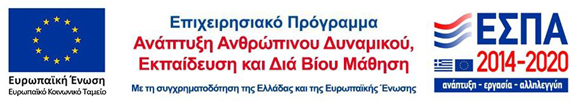 ΠΡΑΚΤΙΚΗ  ΑΣΚΗΣΗ ΦΟΙΤΗΤΩΝΚριτήριαΜοριοδότηση1ον:Μέσος όρος βαθμολογίας (όπως προκύπτει από την αναλυτική κατάσταση της βαθμολογίας ύστερα από αίτηση από τους ενδιαφερομένους προς τη γραμματεία του Τμήματος)x10 μόρια2ον :Οι φοιτητές που βρίσκονται στο 4ο έτος σπουδών+20 μόριαΟι φοιτητές που βρίσκονται στο 3ο έτος σπουδών+10 μόριαΟι φοιτητές που βρίσκονται στο 2ο έτος σπουδών-10 μόριαΟι φοιτητές που βρίσκονται στο 1ο  έτος σπουδών-20 μόρια3ον:Χρωστούμενα μαθήματα από προηγούμενα έτη σπουδών (δηλαδή εκτός του τρέχοντος έτους)-5 μόρια για κάθε χρωστούμενο μάθημα4ον:Συνέντευξηαπό 0 έως 10 μόρια